 Parish of …………….………… 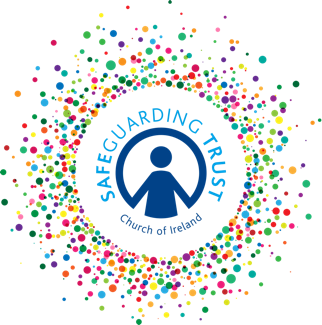 Volunteer Review Form 